GoSolar Florida Florida Rooftop Solar Permitting Resource Center (FRSPRC) Web Site Business RequirementsTable of ContentsDefinitions	2Introduction	3Objective 1 - Standardized, pre-approved plans	4Objective 2 – Standardized Permitting Processes	8Objective 3 - Standardized look, feel and brand	10Out of Scope	13Overview Diagram	14DefinitionsAHJ 		Agency Having JurisdictionAPI	Application Program Interface (software that multiple computer systems use to communicate with each other)Sandbox	An area in which customers can play with and visusalize different PV system panel distributions upon their indivdual homes or businesses.  The sandbox would not requrie any technical data and would not provide plans.DOE		Department of EnergyFRSPRC		Florida Rooftop Solar Permitting Resource CenterFSEC		Florida Solar Energy CenterkW		kilowattPDF		Portable Document Format (Adobe)PV		Photovoltaic (“generating current or voltage when illuminated”)GoSolar 1	A Broward County pilot project that allows contractors to obtain solar rooftop PV construction permits online in just a few minutes, within any of 14 partner jurisdictions, using a preapproved set of designs.IntroductionThis document describes the Web-related work to be completed under the auspices of the Department of Energy’s (DOE’s) Go SOLAR Florida initiative (DE-FOA-000788).The broad intent of this portion of the project is to streamline the permitting process for, and to generally promote deployment of, rooftop solar photovoltaic systems for residences and small businesses in Florida.  More information about the core GoSolar objectives and requirements is available in the Statement of Project Objectives (SOPO) for the project.More specifically, the purpose of the website described in this document is to improve Florida solar permitting in three ways:Automate, standardize and centralize the creation of pre-approved electrical and structural designs.Standardize permitting processes where possible:  Application form, fee tables, inspection requirements.Organize and publish references and resources for use by consumers, contractors, and agencies.Objective 1 - Standardized, pre-approved plans The main benefit of this project is expected to be derived from centralizing, standardizing, automating, and pre-approving both the electrical and structural designs/plans that are required before rooftop solar PV installation permits can be issued.FSEC will construct a Web-based software component that will accept a set of technical parameters and return a standardized set of pre-approved electrical and structural design documents. The intent is that FSEC will generate the plans under the appropriate, legislatively-granted authority, so that the plans may be accepted by all partner AHJs with minimal (or no) need for additional review.The FSEC design generation tool will be available for use by anyone with Internet access.The technical parameters required for generation of the designs will be determined by FSEC.  As an example, the GoSolar 1 system filtered the electrical and stuctural design options according to the solar kilowatt capacity of the system and the roof type of the structure.  Then, the contractor would select from a list of applicable designs according to the array and rail configuration. For general reference, below are examples of the GoSolar 1 design selection process: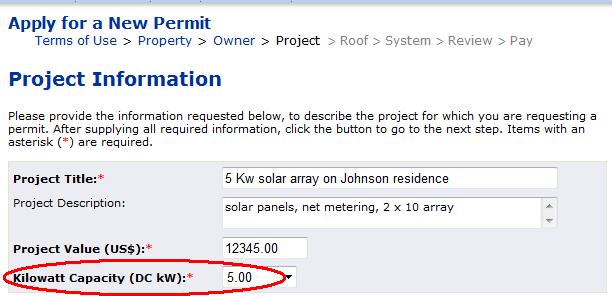 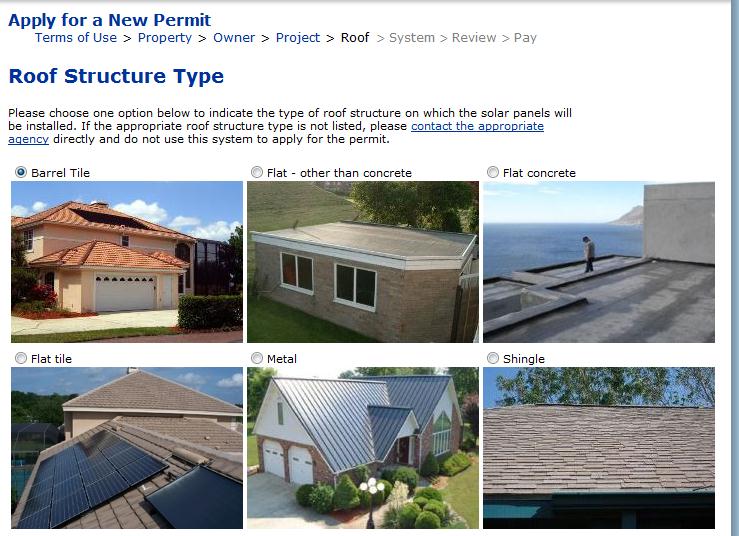 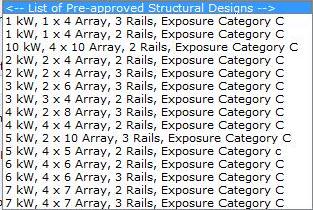 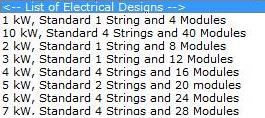 Options for delivery of plansAnyone with Internet access may view, save or print the FSEC design documents, providing they answer the technical parameters required to specify a system (ie. as PDF files).  Contractors could choose to include the pre-approved design documents with the permit application that is submitted to the appropriate AHJ, or:Deliver a printed copy of the FSEC designs together with other AHJ permit application documents.Possibly, a contractor might submit just a unique reference number for the selected FSEC design document to be “attached” to the permit application they deliver to an AHJ.  For example, a contractor might include a statement on the AHJ permit application like, “This project will use FSEC design #ABC-12345 for the electrical installation and FSEC design #XYZ-98765 for the structural installation.Optionally, the FSEC system selection process might require customers to click a “select this plan” option, to keep track of which plans customers select. Optionally, the FSEC system could collect and store the name, contact, and general project information from the person who selects the plans.  (But there would be no way of knowing if the plans were actually used to complete an installation.)Optionally, the FSEC system could collect payment of a nominal fee for the plans, to potentially recover some of the costs of creating and maintaining the plans “machine”.For reference and comparison, the GoSolar 1 system allows anyone with Internet access to see, download, or print PDF versions of any pre-approved electrical or structural design.  Examples are below: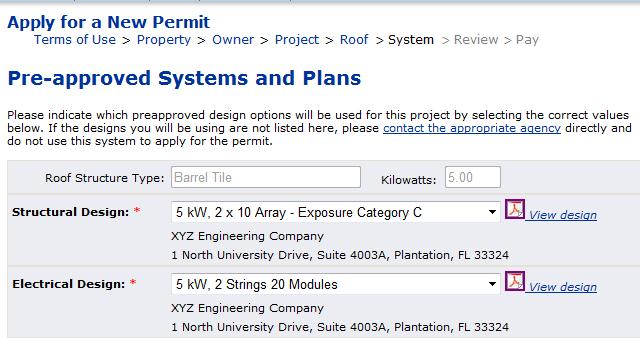 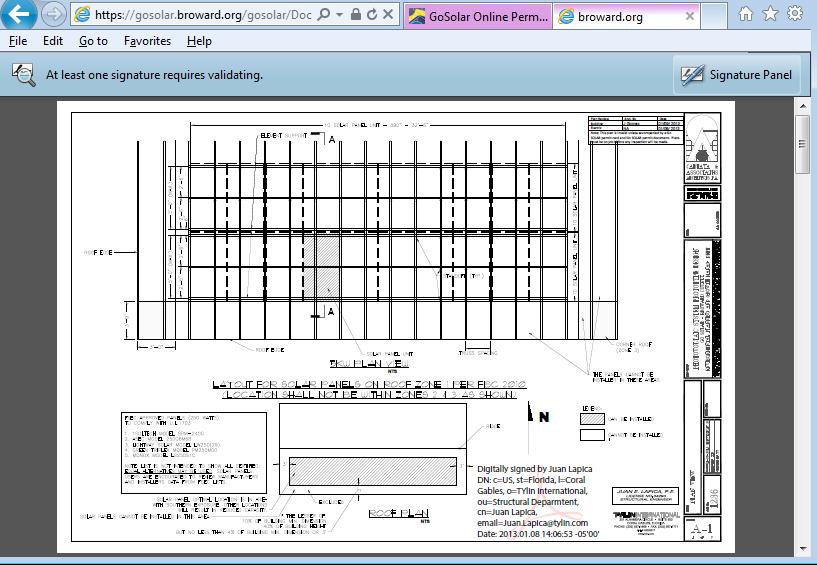 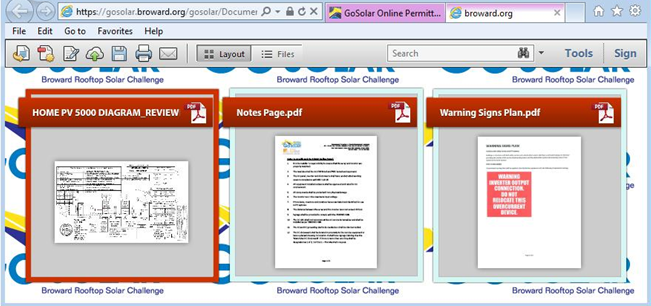 Objective 2 – Standardize Permitting ProcessesApplication Form – Universal?Define a common application format with fields that are acceptable to all partners.Allow applicants to complete the application form directly on the FRSPRC website and submit to AHJ. Allow applicants to download (PDF) or print a blank copy of the application form or a completed form.Sample information to be gathered:Contractor information (name, address, license, email, etc.)Acceptance of standardized Terms of Use Property information (address, jurisdiction, etc.)Property owner information (name, address, titleholder and mortgage lender)Project information (title, job value, bonding company)kW size of system being permittedRoof type (choose one of six options)Other technical parameters that may be required by AHJs or the FSEC plan generatorAny application data entered into the FRSPRC system would be stored in a centralized database. This would enable future management reports, dots-on-a-map, mailing lists, etc.NOTE: Additional partner discussion is needed on this topic.  At least one Broward permitting expert thinks it would be counter-productive to accept application data from contractors through a centralized website.  Building departments verify each applicant’s contractor license and insurance when a permit application is signed and submitted.  AHJs already have procedures for this.  So the thought is that accepting data into a centralized online application form would not help that process at all and would actually create duplication and false customer expectations.Fee structures will not be mandated and payments will not be centrally collected and redistributed to agencies, contrary to what was done in the GoSolar 1 project.  If it’s reasonable to do so, fee structure recommendations could be established and published on the website.Like fees, inspection standards will not be mandated.   If it’s reasonable to do so, inspection recommendations and guidelines could be established and published on the website.For reference, an example of the information collected in the course of a GoSolar 1 permit application is below: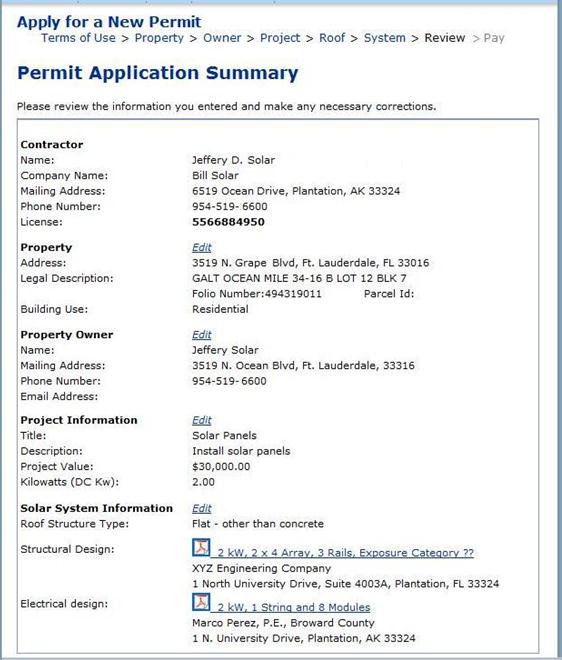 Objective 3 - Standardized look, feel and brandSet up a single, statewide website to organize and share the resources that will be produced and assembled during this project.Below are examples of the resource categories that may be incorporated:For ConsumersFinancial optionsSolar educationCustomer sandboxFor Florida Agencies Having Jurisdiction (AHJ)Permit application formZoning ordinance templatePermitting standards and guidelinesFee recommendationsInspection guidelinesFor Contractors (Permitting Customers )Access to pre-approved electrical and structural system design documentsStandardized application form (PDF)Application Package submittal to the permitting systems of the partner Agencies Having Jurisdiction (AHJ)Additional instructions and tips regarding permitting steps; to be provided by AHJ upon application submittalFinancial optionsSolar education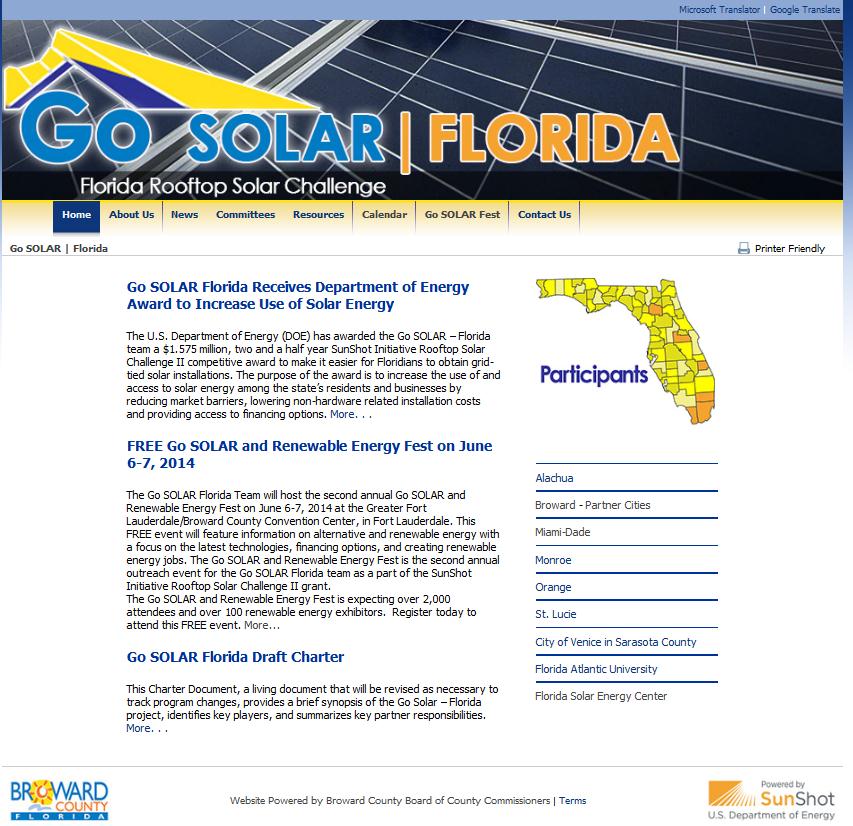 http://www.broward.org/GoGreen/GoSOLAR/GoSolarFloridaThe above Web page example is from an existing website that was designed and constructed by Broward’s Office of Public Communications (RIGHT??) for this project. Because of the requirement for statewide access, the new website probably should be hosted and maintained centrally (i.e. by FSEC), and not by any individual AHJ. 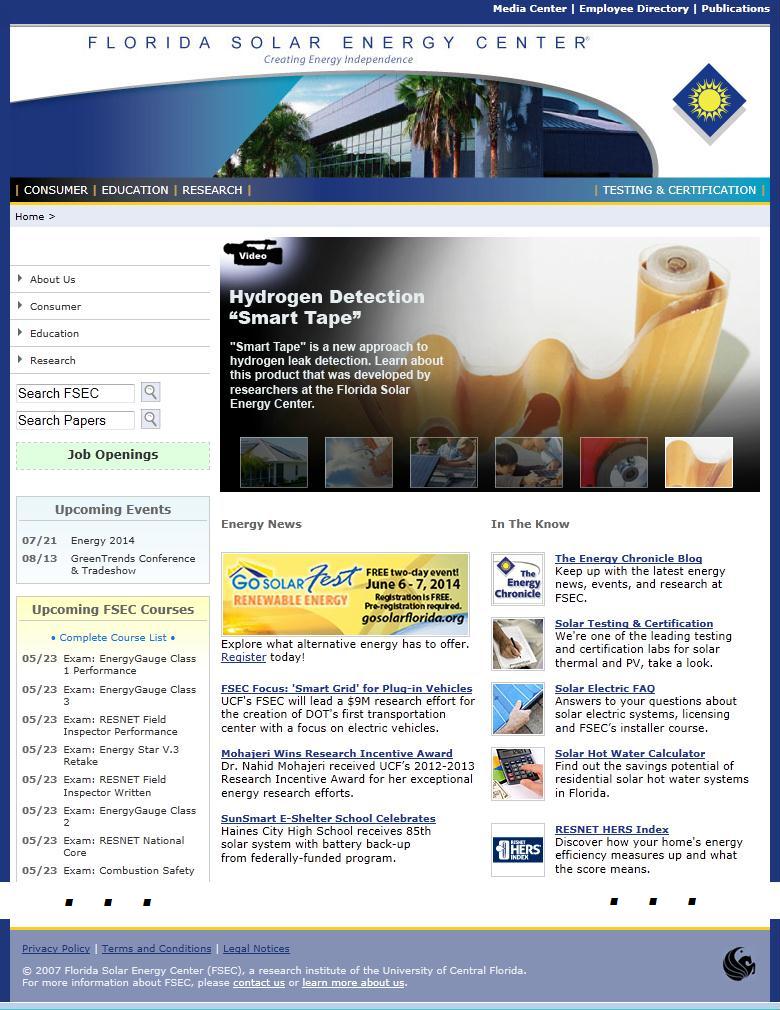 http://www.fsec.ucf.edu/en/The illustration above shows an excerpt from an existing FSEC website.Out of ScopeAlthough it was discussed many times, project partners generally agreed that a statewide online permitting solution will not be constructed within the scope of this project.  Instead, this project would develop a minimally viable product that captures the concept, look and feel of a statewide online permitting system, but still relies upon the permitting authority of particpating AHJs.  Move toward a statewide online permitting solution would have to be achieved via some other project effort.  Below are some of the reasons behind this decision:Time – It is unlikely that many challenges descripbed below can be resolved within the time frame of the grant. Duplication – Most agencies already use extensive permitting systems to manage related data, financials, scheduling, performance measures, etc.  It would be challenging (at best) to maintain permitting data in two separate systems.Money – For a statewide system to issue permits on the spot, it would probably have to collect customer payments and redistribute the funds to the appropriate agencies.  Broward County provided that service in the GoSolar 1 project, for a limited number of local municipalities.  But it would be difficult to find an agency to fulfill that critical role on a statewide basis.Contractor Vetting – For the GoSolar 1 project, Broward County verifies the license and insurance of every contractor who requests an online permit.  Again, it would be challenging to establish a statewide authority to authenticate contractors on a statewide basis, so that permits could be issued online.Simplicity for Customers - It might unnecessarily complicate the permitting process if customers are instructed to use one system for a small and specific slice of their business (ie. solar rooftop PV, below X  kW, for residential or small business), but must follow completely different permitting instructions for all of their other work.  Centralized permitting might even slow down and over-complicate the process in areas that already manage solar permits very quickly, efficiently, and inexpensively.Agency-level Permitting - There currently appears to be no example of a construction permit that is issued at the state level.  Permits issued via a centralized system would probably require AHJ branding, which could necessitate inter-agency legal agreements and centralized management of individual agency data (e.g. logos, contact information, etc.).  Broward County executed agreements and manages that type of data for selected local municipalities. It would be very challenging to expand the same solution to include numerous other Florida AHJs.The team discussed the potential benefits of collecting solar permitting information in a central database, to track solar installations in Florida.  To set that up in a meaningful fashion, it would be necessary to establish a standardized method of collecting statewide data (maybe similar to Public Safety’s Uniform Crime Reporting).  Another topic that was discussed at length was the possibility of building interfaces (APIs) to pass data between AHJ systems and the FSEC design generation system.  The exact nature of the benefits to be gained and data to be passed have not yet been established.Overview Diagram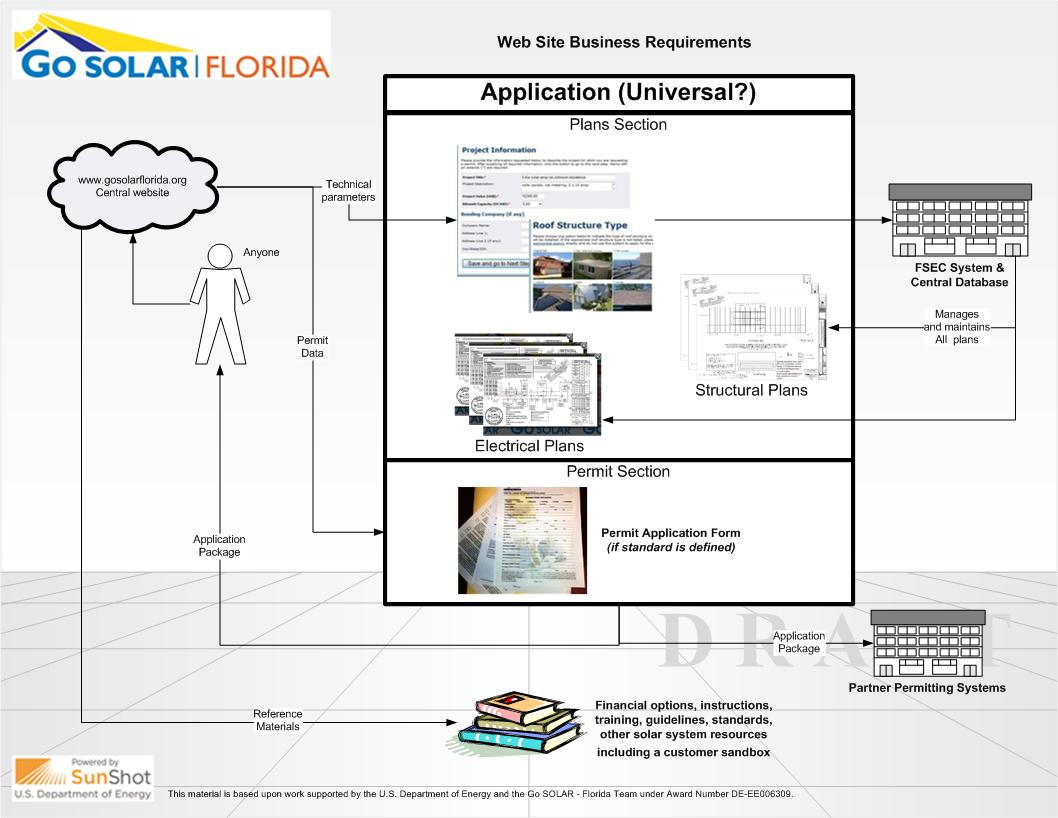 